SV Haarbach 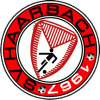 www.sv-haarbach.deVertrag über Sponsoringzwischen dem Sportverein   		SV Haarbachundder Firma    ___________________________________________________Straße  ____________________________________		Haus Nr.  _________PLZ  _________________	Ort ___________________________________Telefon ___________________________________E-Mail ____________________________________________Ansprechpartner  ________________________________________________________für folgendes PaketPaket 1 (Bandenwerbung)			(	)		200 € im JahrTop Paket 					(	)		280 € im JahrPaket 1.Gegenstand des WerbevertragesDer SV Haarbach erstellt auf dem Sportgelände (Hauptspielfeld) eine Bandenwerbung. Werbefläche Größe 250 x 75 cmMietpreis und VertragsdauerDer jährliche Mietpreis beträgt EUR 80.- pro laufenden Meter zuzüglich der jeweils gültigen Umsatzsteuer und ist immer für ein Jahr im Voraus zu entrichten. Der Einzug erfolgt jeweils am 15.des Monats ab Beginn des Vertrages.Vertragsdauer:		3	JahreVertragsbeginn:		_______________________KostenDie Kosten für die Herstellung und Anbringung des Firmenlogos trägt der Werbepartner. Der Verein haftet nicht für groben Vandalismus und höhere Gewalt.Die Kosten für das Material (Banden) der Werbefläche trägt der SV Haarbach. Die Werbefläche ist somit Eigentum des Vereins.VertragsänderungÄnderungen und Ergänzungen dieses Vertrages müssen, um wirksam zu werden, schriftlich getroffen werden. Mündliche Nebenabreden bestehen nicht.VertragsverlängerungDer Vertrag verlängert sich jeweils um ein Jahr, wenn er nicht spätestens drei Monate vor Ablauf der Vertragsdauer von Ihnen schriftlich gekündigt wird.SonstigesWährend der Vertragslaufzeit präsentieren wir Ihr Firmenlogo auf unserer Homepage www.sv-haarbach.de.________________ , den _____________                      Ort______________________				_______________________                   SV Haarbach						Firma / WerbepartnerEinzugsermächtigungZumWerbevertrag für Bandenwerbung auf dem Sportgelände Haarbachzwischen dem SV Haarbach undFirma / Werbepartner  ______________________________________Kreditinstitut:      _____________________________________________________Kontonummer: _____________________________      BLZ: _______________________________IBAN:	________________________________________________________BIG:	______________________________________________________Die Firma   __________________________________________________________ermächtigt den SV Haarbach widerruflich, die Rechnungsbeträge von oben genanntem Konto im Lastschriftverfahren abzubuchen.____________________________________		__________________________			Ort							Datum____________________________________________			Unterschrift AuftragsgeberTop PaketGegenstand des WerbevertragesDer SV Haarbach erstellt auf dem Sportgelände (Hauptspielfeld) eine Bandenwerbung. Werbefläche Größe 250 x 75 cmMietpreis und VertragsdauerDer jährliche Mietpreis beträgt EUR 80.- pro laufenden Meter zuzüglich der jeweils gültigen Umsatzsteuer und ist immer für ein Jahr im Voraus zu entrichten. Der Einzug erfolgt jeweils am 15.des Monats ab Beginn des Vertrages.Vertragsdauer:		3	JahreVertragsbeginn:		_______________________KostenDie Kosten für die Herstellung und Anbringung des Firmenlogos trägt der Werbepartner. Der Verein haftet nicht für groben Vandalismus und höhere Gewalt.Die Kosten für das Material (Banden) der Werbefläche trägt der SV Haarbach. Die Werbefläche ist somit Eigentum des Vereins.VertragsänderungÄnderungen und Ergänzungen dieses Vertrages müssen, um wirksam zu werden, schriftlich getroffen werden. Mündliche Nebenabreden bestehen nicht.VertragsverlängerungDer Vertrag verlängert sich jeweils um ein Jahr, wenn er nicht spätestens drei Monate vor Ablauf der Vertragsdauer von Ihnen schriftlich gekündigt wird.SonstigesWährend der Vertragslaufzeit präsentieren wir Ihr Firmenlogo auf unserer Homepage www.sv-haarbach.de.Plakat HeimspielankündigungWerbefläche bei Prospektbeilage für das jährliche PfingstfestAcryl Werbefläche am VereinsheimWerbeanzeige über Beamer im PfingstfestWerbefläche Veranstaltungskalender Sparte SkiNennung Ihres Unternehmens als Unterstützer bei Heimspielen.________________ , den _____________                      Ort______________________				_______________________                   SV Haarbach						Firma / Werbepartner